Пояснительная записка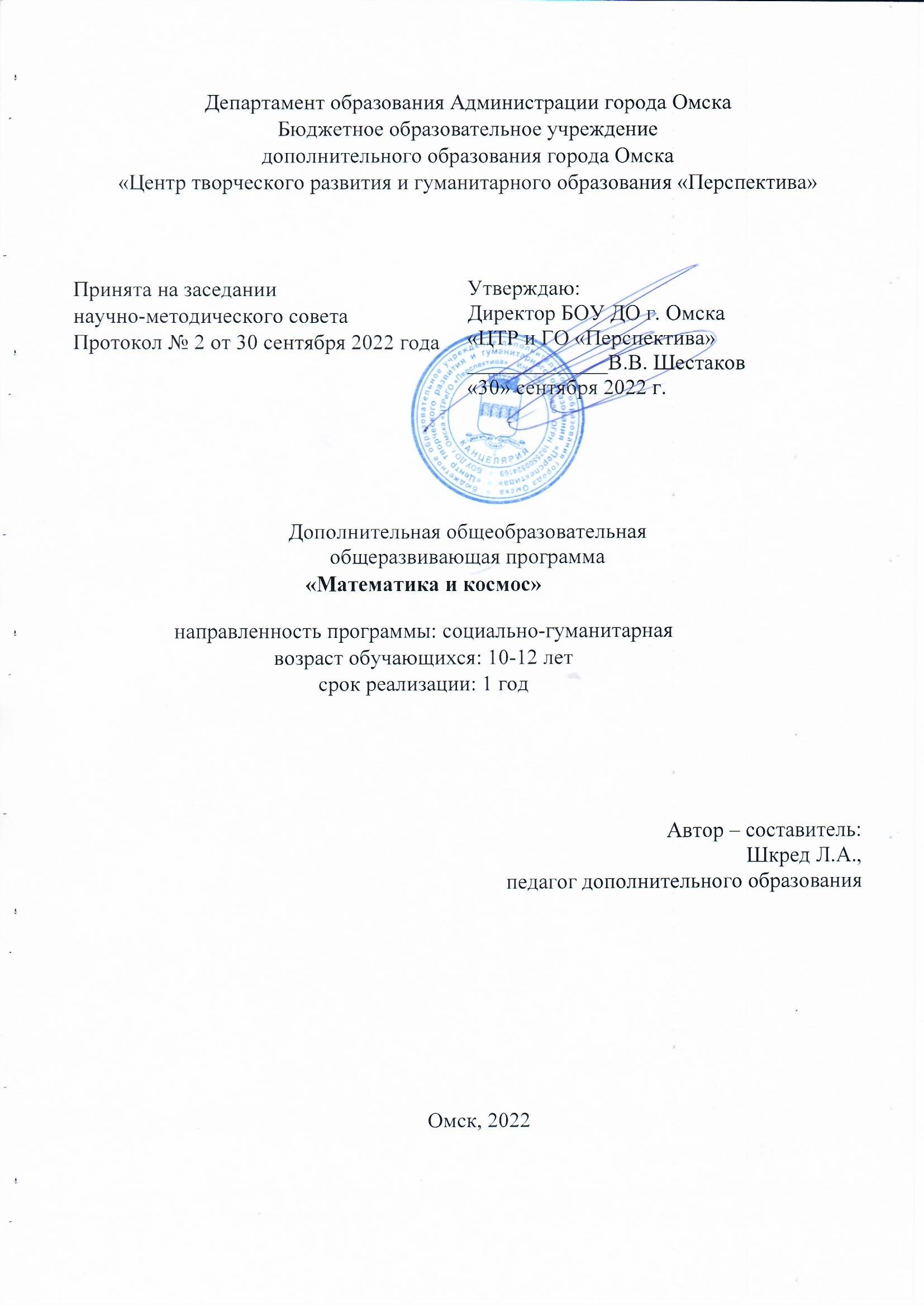 Дополнительная общеобразовательная общеразвивающая дистанционная программа«Математика и космос» социально-гуманитарной направленности   рассчитана на обучающихся  среднего школьного возраста – 10 -12 лет. Программа предназначена для реализации в форме сетевого взаимодействия между образовательными организациями.Партнёром выступает Бюджетное общеобразовательное учреждение города Омска «Средняя общеобразовательная школа №33». Реализация программы совместно с организацией-партнёром применяется для улучшения образовательных результатов обучающихся, повышения эффективности использования имеющихся материально-технических и кадровых ресурсов участников сетевого взаимодействия.АктуальностьАктуальность данной программы определяется запросом со стороны профессионального сообщества на подобные программы.Наша страна обладает мощным научным, инженерным, творческим потенциалом, позволившим ей первой открыть дорогу в космическое пространство и занимать в освоении космоса одну из ведущих позиций. Важно, чтобы подростки знали о вкладе наших соотечественников в исследовании Вселенной, нужно уже сейчас увлечь их этой темой, чтобы они мечтали и стремились оставить свой след в истории изучения космоса.Данная программа предполагает изучение основ математических закономерностей, существующих в движении и структуре как небесных, так и земных тел, от мельчайших пылевых частиц до Вселенной, готовит обучающихся к решению космических задач, а также показывает, для чего же нужна математика и где это всё потом пригодится (любимый вопрос всех школьников), ведь исследование космоса без знаний математики было бы невозможно.Анализ запросов в основных поисковых системах (Google, Яндекс) показал, что онлайн-уроки именно по математике пользуются наибольшим спросом, это означает, что есть спрос со стороны обучающихся и родителей. В условиях пандемии особенно актуальна дистанционная форма организации занятий. Адресат программыПрограмма рассчитана на обучающихся ввозрасте 10-12 лет, увлеченных математикой и проявляющих интерес к окружающему миру и космосу.В этот период подростку становится интересно многое, далеко выходящее за рамки его повседневной жизни. Многие исследователи рассматривают этот возраст как период “зенита любознательности”, по сравнению с младшими и старшими детьми.  Содержание программы позволяет расширить их представления об окружающем мире. Младшие подростки уже не готовы просто принимать на веру все то, что они в готовом виде получают от взрослых, но и начинают вырабатывать собственные взгляды, мнения.Основные задачи развития на этом возрастном этапе – развитие логического мышления, умения оперировать полученной информацией, развитие самостоятельности детей в учебной деятельности. Информация о детском объединенииПрограмма рассчитана на группу обучающихся 10-12 лет с постоянным составом на протяжение всего учебного года.Форма обучения – дистанционная, ссылка на дистанционный курс: https://omsk-perspektiva.ru/distance/space.php Программа реализуется с использованием ресурсов Google, YouTube, Learningapps, MindMeister, TimeGraphics.Уровень программы - стартовый. 	Трудоёмкость  программыПрограмма реализуется на протяжении. 36 учебных недель, 144 часа.Режим занятийЗанятия проводятся 4 раза в неделю по 1 часу, учебный час продолжительностью 30 минут. Условия набора и добора обучающихсяНабор осуществляется на общих основаниях всех желающих 10-12 лет, добор в течение учебного года не осуществляется. Цель программыФормирование у обучающихся основных представлений о космосе, о применении математического подхода в изучении космических объектов.ЗадачиОбучающие:обучить основам математических закономерностей, существующих в движении и структуре как небесных, так и земных тел;сформировать элементарное представление о космосе;формироватьбазу знаний, основу научной, исследовательской и инженерной деятельности обучающихся;формировать умение применять математические знания в нестандартных практических задачах.Развивающие:формировать познавательные интересы и действия ребенка в различных видах деятельности;развивать мыслительные операции: аналогия, систематизация, обобщение, наблюдение, планирование;развивать навыки поисково-исследовательской деятельности.Воспитательные:воспитывать дисциплинированность, ответственность, самостоятельность;сформировать позитивное отношение к профессиям, связанным с космосом.Планируемые результатыЛичностные результаты:воспитание уважения к достижениям отечественных и мировых учёных и специалистов космической отрасли;ответственное отношение к учению, готовность и способность обучающихся к саморазвитию и самообразованию на основе мотивации к обучению и познанию;умение контролировать процесс и результат учебной и математической деятельности.Метапредметные результаты:умение определять понятия, создавать обобщения, устанавливать аналогии, классифицировать, самостоятельно выбирать основания и критерии для классификации;умение устанавливать причинно-следственные связи, строить логическое рассуждение, умозаключение (индуктивное, дедуктивное и по аналогии) и делать выводы;развитие компетентности в области использования информационно-коммуникационных технологий;умение видеть математическую задачу в контексте проблемной ситуации в других дисциплинах, в окружающей жизни.Предметные результаты:осознание значения математики для повседневной жизни человека;представление о математической науке как сфере математической деятельности, об этапах её развития, о её значимости для развития цивилизации; использовать математический язык для описания предметов окружающего мира;уметь объяснять простейшие астрономические термины и их назначение;выделять объекты космического пространства;уметь объяснять, как исследуют и изучают Космос.Учебно-тематический планСодержание программыРаздел 1. С давних времен           Тема 1. Вводное занятие (2ч).Форма проведения занятия: видеолекция. Виды учебной деятельности обучающихся:просмотр видеообращения автора курса к обучающимся; общее знакомство с программой и обсуждение форм, условий, технических особенностей и графика занятий в дистанционной форме; заполнение анкеты участника «Первый полет».Форма организации: индивидуальная.Форма контроля: лист самоконтороля (googlе-форма). Тема 2.Числа в космосе и на Земле (2 ч).Форма проведения занятия: видеолекция. Виды учебной деятельности обучающихся:просмотр скринкаста; выполнение заданий, связанных с чтением больших чисел; просмотр фильма «Видео-модель космической системы», в котором наглядно представлены космические расстояния.Термины и понятия:числа, множества чисел, космические величины (парсек, а.е., световой год)Форма организации: индивидуальная.Форма контроля: лист самоконтороля (googlе-форма). Тема 3. Сравнение привычных натуральных чисел и величин(2 ч).Форма проведения занятия: видеолекция. Виды учебной деятельности обучающихся:просмотр скринкаста; решение нестандартных задач, связанных со сравнением длин экваторов разных планет, а также других параметров разных планет.Термины и понятия: большее и меньшее число, экватор.Форма организации: индивидуальная.Форма контроля:загрузка фотографий решенных задач в облачное хранилище Google-диск.Тема 4. Представление о Земле и космосе в древние времена(2 ч).Форма проведения занятия: лаборатория. Виды учебной деятельности обучающихся:просмотр презентации; составление ментальной карты «Сравнение систем мира древних времен».Термины и понятия: история развития представлений о Вселенной древних цивилизаций; ментальная карта.Форма организации: индивидуальная.Форма контроля:загрузка фотографий работ в облачное хранилище Google-диск.Тема 5. Системы мира известных математиков(2 ч).Форма проведения занятия: лаборатория.Виды учебной деятельности обучающихся:просмотр презентации; составление хронологической ленты изучения Вселенной.Термины и понятия:система мира по Птолемею; модель Вселенной Николая Коперника; модель Вселенной Джордано Бруно; изучение Вселенной Галилео Галилеем; лента времени.Форма организации: индивидуальная.Форма контроля:загрузка фотографий работ в облачное хранилище Google-диск.Тема 6. Современные мифы о космосе(2 ч).Форма проведения занятия: вернисаж. Виды учебной деятельности обучающихся:просмотр скринкаста; самостоятельная подготовка рисунков на тему «Какой бы была плоская Земля» и прикрепление их на общую виртуальную доску MIRO.Термины и понятия:современные представления о плоской Земле; онлайн-доска MIRO.Форма организации: индивидуальная.Форма контроля:размещение работ на онлайн-доске MIRO.Тема 7. Устный счет (4 ч).Форма проведения занятия: видеолекция. Виды учебной деятельности обучающихся:просмотр скринкаста; решение примеров на скорость, выполнение задания «Скачки».Термины и понятия:способы быстрого счета: метод округления, умножение на 4 и 5, умножение на 25, 15, 9, 11, подсчет фигур.Форма организации: индивидуальная.Форма контроля:самоконтроль с использованием сервиса LerningApps.Тема 8. Округление космических чисел(2 ч).Форма проведения занятия: видеолекция. Виды учебной деятельности обучающихся:Просмотр скринкаста. Решение познавательных задач. Заполнение Google-Forms с ответами.Термины и понятия: Округление чисел,Google-Forms.Форма организации: индивидуальная.Форма контроля: лист самоконтороля (googlе-форма). Тема 9. Прямая линия(2 ч).Форма проведения занятия: практикум. Виды учебной деятельности обучающихся:просмотр скринкаста; построение с помощью угольника перпендикулярных и параллельных прямых.Термины и понятия:прямая; космическая линия - линия Кармана; построение прямых; Форма организации: индивидуальная.Форма контроля:загрузка фотографий работ в облачное хранилище Google-диск.Тема 10. Луч(2 ч).Форма проведения занятия: мультимедиа лекция. Виды учебной деятельности обучающихся:просмотр презентации; выполнение задания «Найди лучи» (из множества картинок нужно найти математические лучи, космические лучи, не лучи).Термины и понятия: понятие «луч» в математике; луч в космическом пространстве на примере образования солнечного луча.Форма организации: индивидуальная.Форма контроля:самоконтроль с использованием сервиса LerningApps.Тема 11. Отрезок(2 ч).Форма проведения занятия: мультимедиа лекция. Виды учебной деятельности обучающихся:просмотр презентации; выполнить задание «Построение созвездий» (соединить точки-звезды отрезкам, чтобы получились известные созвездия)Термины и понятия: отрезок; направленные и ненаправленные отрезки.Форма организации: индивидуальная.Форма контроля:самоконтроль.Тема 12. Числа и точки на координатной прямой(2 ч).Форма проведения занятия: видеолекция. Виды учебной деятельности обучающихся:просмотр скринкаста; выполнение задания «Точки на координатной прямой) (отметить точки на координатном луче по их координатам или, наоборот, назвать координату отмеченной точки).Термины и понятия: понятие координатной прямой, геометрическое истолкование точки, числа на координатной прямой, отношений «больше» и «меньше».Форма организации: индивидуальная.Форма контроля:самоконтроль с использованием сервиса LerningApps.Тема 13. Отрезок на координатной прямой(2 ч).Форма проведения занятия: видеолекция. Виды учебной деятельности обучающихся:просмотр скринкаста; выполнение теста «Длины отрезков» (по рисунку назвать все отрезки и вычислить их длины).Термины и понятия: графическое изображение отрезка на координатной прямой; понятие единичного отрезка.Форма организации: индивидуальная.Форма контроля:тестирование (googlе-форма). Тема 14. Системы счисления (6 ч).Форма проведения занятия: практикум. Виды учебной деятельности обучающихся:просмотр скринкаста; выполнение заданий «Перевод чисел из 10-ной в другие позиционные системы счисления», «Перевод чисел из разных позиционных систем счисления в десятичную», «Решение нестандартных задач с римскими числами».Термины и понятия: системы счисления. Виды систем счисления. Переводы в позиционных системах. Римская система счисления.Форма организации: индивидуальная.Форма контроля:загрузка фотографий работ в облачное хранилище Google-диск.Раздел 2. Путешествие по ВселеннойТема 15. Разнообразный мир линий как модель траектории движения космических аппаратов и небесных тел (4 ч).Форма проведения занятия: видеолекция. Виды учебной деятельности обучающихся:просмотр скринкаста; выполнение заданий «Найди пару», «Кто хочет стать миллионером».Термины и понятия: траектория движения; модель траектории движения различных земных объектов; траектории движения различных видов космических аппаратов – ракет-носителей, искусственных спутников Земли, астероидов, комет; графическое изображение траектории и графическое измерение различных ее этапов.Форма организации: индивидуальная.Форма контроля:самоконтроль с использованием сервиса LerningApps.Тема 16. Размер и масштабы Вселенной(2 ч).Форма проведения занятия: виртуальная экскурсия.Виды учебной деятельности обучающихся:просмотр видеоролика; вычисление адреса школы (дома) по законам Вселенной.Термины и понятия: вселенные крайности; расстояния внутри Солнечной системы (Земля и Луна, внутренняя часть Солнечной системы, внешняя часть Солнечной системы, ближайшие звезды, Млечный путь, Ближайшие окрестности Солнца, соседи по галактике, скопления и пустоты).Форма организации: индивидуальная.Форма контроля:опрос (googlе-форма). Тема 17. Солнечная система(2 ч).Форма проведения занятия: видеолекция. Виды учебной деятельности обучающихся:просмотр скринкаста; выполнение задания  «Прогулка по солнечной системе» (поочередно открывая карточки с картинками (на тему «Солнечная система») нужно найти парные).Термины и понятия: планетная система, включающая в себя центральную звезду — Солнце — и все естественные космические объекты, вращающиеся вокруг Солнца; структура, состав; группы планет.Форма организации: индивидуальная.Форма контроля:самоконтроль с использованием сервиса LerningApps.Тема 18. Меркурий - самая маленькая планета СС (2 ч).Форма проведения занятия: творческая мастерская. Виды учебной деятельности обучающихся:просмотр скринкаста; составление кроссворда на тему «Меркурий» на бумаге или с использованием сервиса LerningApps.Термины и понятия: ближайшая к Солнцу планета и самая маленькая в солнечной системе; астрономические характеристики; небесная механика; геология; природные условия; знакомство с принципами составления кроссворда; составление кроссворда в Lerningapps.Форма организации: индивидуальная.Форма контроля:загрузка фотографий работ в облачное хранилище Google-диск.Тема 19. Гигант Юпитер (2 ч).Форма проведения занятия: видеолекция. Виды учебной деятельности обучающихся:просмотр скринкаста; выполнение задания «Слова из букв». Термины и понятия: «неудавшаяся звезда»; Юпитер среди планет Солнечной системы; внутренне строение; столкновение небесных тел с планетой.Форма организации: индивидуальная.Форма контроля:самоконтроль с использованием сервиса LerningApps.Тема 20. Окружность и круг(2 ч).Форма проведения занятия: видеолекция. Виды учебной деятельности обучающихся:просмотр скринкаста; решение кроссворда.Термины и понятия: предполагаемые траектории движения различных видов космических аппаратов, графическое изображение траектории которых наиболее приближенны к реальным условно круговым орбитам искусственных спутников Земли; плоскость экватора Земли.Форма организации: индивидуальная.Форма контроля:самоконтроль с использованием сервиса LerningApps.Тема 21. Планета с кольцами(2 ч).Форма проведения занятия: видеолекция. Виды учебной деятельности обучающихся:просмотр скринкаста; самостоятельное составление задания «Слова из букв» с использованием сервиса LerningApps на тему «Сатурн» (нужно составить 10 слов из букв, опираясь на материал лекции о планете Сатурн).Термины и понятия: открытие Сатурна; внутренний состав планеты и ее колец; структура колец; Изучение планеты.Форма организации: индивидуальная.Форма контроля:самоконтроль с использованием сервиса LerningApps.Тема 22. Эллипс(2 ч).Форма проведения занятия: эксперимент. Виды учебной деятельности обучающихся:просмотр скринкаста и видеоинструкции;самостоятельное построение эллипса по заданным параметрам и вычисление суммы расстояний от нескольких точек эллипса до фокусов;проведение эксперимента с эксцентриситетом.Термины и понятия: овал (эллипсоид) как геометрическая фигура, полученная при условном «сжатии» окружности; фокус, большая и малая полуось эллипса; эллиптическая орбита движения небесных тел;Форма организации: индивидуальная.Форма контроля: лист самоконтороля (googlе-форма). Тема 23. Круговые орбиты. Венера(2 ч).Форма проведения занятия: видеолекция. Виды учебной деятельности обучающихся:просмотр скринкаста; прохождение викторины «Венера».Термины и понятия: круговое орбитальное движение искусственных спутников вокруг Солнца, Земли, Луны; сходство траектории движения с геометрическими фигурами – окружностями разного диаметра; околокруглая орбита Венеры; изучение этой планеты.Форма организации: индивидуальная.Форма контроля:самоконтроль с использованием сервисаLerningApps.Тема 24. Арифметические действия с натуральными числами(2 ч).Форма проведения занятия: практикум. Виды учебной деятельности обучающихся:просмотр скринкаста; выполнение теста.Термины и понятия: сложение, вычитание, умножение и деление натуральных чисел; простейшие арифметические действия на координатной прямой.Форма организации: индивидуальная.Форма контроля:тестирование (googlе-форма). Тема 25. Возведение в степень целых чисел (4 ч).Форма проведения занятия: практикум.Виды учебной деятельности обучающихся:просмотр скринкаста; выполнение теста.Термины и понятия: степень; правила возведения.Форма организации: индивидуальная.Форма контроля:тестирование (googlе-форма). Тема 26. Решение простейших комбинаторных задач (4 ч).Форма проведения занятия: практикум.Виды учебной деятельности обучающихся:просмотр скринкаста; решение задач методом перебора (2 задачи), с помощью дерева вариантов (3 задачи), на перестановки (4 задачи).Термины и понятия: комбинации и перестановки предметов, чисел; перебор и подсчет количества возможных различных комбинаций, подчинённых тем или иным условиям.Форма организации: индивидуальная.Форма контроля:загрузка фотографий работ в облачное хранилище Google-диск.Тема 27. Решение задач с помощью кругов Эйлера (4 ч).Форма проведения занятия: практикум.Виды учебной деятельности обучающихся:просмотр скринкаста; решение задач про Марсиан и Сатурян, задач на переливание и взвешивание.Термины и понятия: круги Эйлера; принципы решения задач с помощью кругов Эйлера.Форма организации: индивидуальная.Форма контроля:опрос (googlе-форма). Тема 28. Принцип «голубей и клеток»(2 ч).Форма проведения занятия: видеолекция. Виды учебной деятельности обучающихся: просмотр скринкаста; решение задач типа «разрезать чтобы пролезть».Термины и понятия:суть принципа Дирихле; сказка «Однажды жило число 1».Форма организации: индивидуальная.Форма контроля:загрузка фотографий работ в облачное хранилище Google-диск.Тема 29. Занимательные задачки и задачи-шутки (6 ч).Форма проведения занятия: творческая мастерская.Виды учебной деятельности обучающихся:просмотр скринкаста; решение задач; составление своей задачи, размещение ее на общей доске MIRO; прохождение квеста «Найди клад»Термины и понятия:принципы решения занимательных задачек; разбор решения задачи про фазанов и кроликов,  про рыцарей и лжецов (принцессу и тигра),задач «Два отца и два сына», «Король и министр», «Стоп-кран», «60 пальцев».Форма организации: индивидуальная.Форма контроля:размещение работ на онлайн-доске MIRO.Тема 30. Межзвездная среда(2 ч).Форма проведения занятия: видеолекция. Виды учебной деятельности обучающихся:просмотр скринкаста; прохождение игры «Кто хочет стать миллионером».Термины и понятия: межзвездный газ. звездная пыль. туманности: темные, светлые, планетарные. звездообразование. межзвездное магнитное поле.Форма организации: индивидуальная.Форма контроля:самоконтроль с использованием сервиса LerningApps.Тема 31. Покорители космоса(2 ч).Форма проведения занятия: Творческая мастерская. Виды учебной деятельности обучающихся:просмотр скринкаста; создание хронологической ленты «Первые полеты в космос».Термины и понятия: отправление первых живых существ в космос;первый полет человека;был ли человек на Луне; гонка космических технологий.Форма организации: индивидуальная.Форма контроля:загрузка фотографий работ в облачное хранилище Google-диск.Тема 32. Поиски жизни в Галактике(2 ч).Форма проведения занятия: творческая мастерская. Виды учебной деятельности обучающихся:просмотр скринкаста и мультфильма «Валл-и» (к/с Pixar); запись видео-сюжета о том, что нужно делать, чтобы не допустить воплощения истории в реальности.Термины и понятия: зона обитаемости; признаки обитаемости; способы поисков жизни во Вселенной; возможно «живые планеты».Форма организации: индивидуальная.Форма контроля: загрузка фотографий работ в облачное хранилище Google-диск.Тема 33. Была ли жизнь на Марсе?(2 ч).Форма проведения занятия: вернисаж.Виды учебной деятельности обучающихся:просмотр скринкаста; создание рисунков на тему «Как бы выглядели жители Марса, учитывая условия на ней».Термины и понятия: изучение соседней планеты; ее особенности.Форма организации: индивидуальная.Форма контроля:размещение работ на онлайн-доске MIRO.Тема 34. Наш Млечный путь(2 ч).Форма проведения занятия: мультимедиа лекция. Виды учебной деятельности обучающихся:просмотр презентации; выполнение задания «Собери пазл» (выбрать факты о нашей галактике, в результате составится пазл).Термины и понятия:Галактика Млечный;этимология галактики;строение галактики;особенности нашей галактики;удивительные факты о нашей Галактике.Форма организации: индивидуальная.Форма контроля:самоконтроль с использованием сервиса LerningApps.Тема 35. Наблюдения Луны и Солнца(2 ч).Форма проведения занятия: видеолекция. Виды учебной деятельности обучающихся:просмотр скринкаста; составление дневника наблюдений за фазами Луны и его заполнение в течение месяца.Термины и понятия: понятие об астрономических наблюдениях;история наблюдений и исследований;солнечные и лунные затмения;условия видимости Луны;частота наблюдений затмений Солнца и Луны; дневник наблюдений.Форма организации: индивидуальная.Форма контроля:фотоотчет на эл.почту преподавателя.Тема 36. Наблюдение планет(2 ч).Форма проведения занятия: виртуальная экскурсия. Виды учебной деятельности обучающихся:просмотр скринкаста; посещение сайта Московского планетария, просмотр видео-экскурсии по нему.Термины и понятия:телескоп; виды телескопов; интерактивная карта СС; вертикальные солнечные часы; глобус Гиппарха, глобус Набокова.Форма организации: индивидуальная.Форма контроля: лист самоконтороля (googlе-форма). Тема 37. Шар и сфера. Определение оси вращения шара(2 ч).Форма проведения занятия: видеолекция. Виды учебной деятельности обучающихся:просмотр скринкаста; прохождение викторины «Сфера и шар» (12 вопросов).Термины и понятия:шар и его поверхность; оси вращения шара, его сечения.Форма организации: индивидуальная.Форма контроля:самоконтроль с использованием сервиса LerningApps.Раздел 3. Космический практикум Тема 38. Уран- катящийся шар(2 ч).Форма проведения занятия: видеолекция. Виды учебной деятельности обучающихся:просмотр скринкаста; разгадывание кроссворда. Термины и понятия:3d-модель Урана; «катящийся шар»; внутренний состав и другие физические характеристики.Форма организации: индивидуальная.Форма контроля:самоконтроль с использованием сервиса LerningApps.Тема 39. Почему планеты похожи на шары?(2 ч).Форма проведения занятия: эксперимент. Виды учебной деятельности обучающихся:просмотр скринкаста и видеоинструкции по созданию листа Мёбиуса; проведение эксперимента.Термины и понятия: геоид; потенциальный минимум; гравитация; эксперименты с кольцом Мёбиуса.Форма организации: индивидуальная.Форма контроля: лист самоконтороля (googlе-форма). Тема 40. Треугольники и многоугольники в космосе и на Земле(2 ч).Форма проведения занятия: видеолекция. Виды учебной деятельности обучающихся:просмотр скринкаста; выполнение задания по распределению треугольников и многоугольников по их видам.Термины и понятия: виды треугольников и многоугольников, которые встречаются вне нашей планеты.Форма организации: индивидуальная.Форма контроля:самоконтроль с использованием сервиса LerningApps.Тема 41. Созвездия. Воображаемые фигуры, образованные звездами на ночном небе (4 ч).Форма проведения занятия: видеолекция. Виды учебной деятельности обучающихся:просмотр скринкаста; выполнение задания на соответствие картинки (фрагмента неба) и названия созвездия.Термины и понятия: созвездия; созвездия на Омском небе.Форма организации: индивидуальная.Форма контроля:самоконтроль с использованием сервиса LerningApps.Тема 42. Карта звездного неба(2 ч).Форма проведения занятия: видеолекция. Виды учебной деятельности обучающихся:просмотр скринкаста;карты составление списка созвездий, которые были видны над Омском в день рождения обучающегося (с помощью онлайн-карты звездного неба).Термины и понятия: звезды на картах;звезды Северного и Южного полушарий;когда лучше наблюдать за звездами;обозначение звезд в созвездиях;видимое суточное движение звезд;работа с картой звездного неба.Форма организации: индивидуальная.Форма контроля:опрос(googlе-форма). Тема 43. Вселенная галактик(2 ч).Форма проведения занятия: видеолекция. Виды учебной деятельности обучающихся:просмотр скринкаста; составить классификацию фактов о Млечном пути.Термины и понятия: многообразие галактик;скопления галактик;межгалактическое пространство; слияние галактик.Форма организации: индивидуальная.Форма контроля:самоконтроль с использованием сервиса LerningApps.Тема 44. Расширение Вселенной(2 ч).Форма проведения занятия: видеолекция. Виды учебной деятельности обучающихся:просмотр скринкаста; выполнение задания на составление слов из букв.Термины и понятия: размеры и яркость небесных объектов и их спектры;закон Хаббла;большой взрыв;расширение вселенной и ее объектов.Форма организации: индивидуальная.Форма контроля:самоконтроль с использованием сервиса LerningApps.Тема 45. Ранняя Вселенная(2 ч).Форма проведения занятия: видеолекция. Виды учебной деятельности обучающихся:просмотр скринкаста; расположение в хронологическом порядке стадий становления Вселенной.Термины и понятия:зарождение Вселенной; темная материя; ранняя Вселенная; структуры ранней Вселенной.Форма организации: индивидуальная.Форма контроля:самоконтроль с использованием сервиса LerningApps.Тема 46. Девятая планета(2 ч).Форма проведения занятия: видеолекция. Виды учебной деятельности обучающихся:просмотр скринкаста; написание эссе на тему «Какой бы была 9 планета», учитывая отдаленность от солнца и другие факторы.Термины и понятия:Плутон; карликовые планеты; гипотеза о существовании другой девятой планеты в СС.Форма организации: индивидуальная.Форма контроля:загрузка фотографий работ в облачное хранилище Google-диск.Тема 47. Измерение углов с помощью транспортира. Угол наклона земной оси(2 ч).Форма проведения занятия: мультимедиа лекция. Виды учебной деятельности обучающихся:просмотр презентации.Термины и понятия: разбиение круга на количество дней в году; градус; транспортир; причина смены времен года.Форма организации: индивидуальная.Форма контроля: лист самоконтороля (googlе-форма). Тема 48. Измерение углов многоугольников с помощью транспортира(2 ч).Форма проведения занятия: практикум. Виды учебной деятельности обучающихся:просмотр скринкаста; измерение данных углов и углов данных треугольников транспортиром.Термины и понятия:равные углы; развернутый угол; прямой угол; внешний угол треугольника; острый и тупой угол; сумма углов треугольника.Форма организации: индивидуальная.Форма контроля:опрос (googlе-форма). Тема 49. Элементарные задачи на движение космических аппаратов и небесных тел(2 ч).Форма проведения занятия: практикум. Виды учебной деятельности обучающихся:просмотр скринкаста; решение элементарных сюжетно-космических задач на скорость, расстояние и время.Термины и понятия: элементарные расчеты в задачах на движение космических аппаратов и небесных тел; геометрические размеры планет; скорость их вращения.Форма организации: индивидуальная.Форма контроля:загрузка фотографий работ в облачное хранилище Google-диск.Тема 50. Планета, открытая «на кончике пера»(2 ч).Форма проведения занятия: видеолекция. Виды учебной деятельности обучающихся:просмотр скринкаста; прохождение игры «Кто хочет стать миллионером».Термины и понятия: история открытия Нептуна;внутренний состав и другие физические характеристики;атмосфера и климат.Форма организации: индивидуальная.Форма контроля:самоконтроль с использованием сервиса LerningApps.Тема 51. Высота низкой околоземной орбиты искусственного спутника Земли(2 ч).Форма проведения занятия: виртуальная экскурсия. Виды учебной деятельности обучающихся:просмотр скринкаста и видеоэкскурсии.Термины и понятия: круговые и эллиптические орбиты искусственных спутников Земли; центр Земли относительно разных орбит.Форма организации: индивидуальная.Форма контроля: лист самоконтороля (googlе-форма). Тема 52. Различные точки отсчета в астрономии. Геоцентрическая и гелиоцентрическая системы мира(2 ч).Форма проведения занятия: видеолекция. Виды учебной деятельности обучающихся:просмотр скринкаста; прохождение викторины.Термины и понятия: теория о неподвижности Земли; опровержение этой теории Николаем Коперником; гелиоцентрическая система мира и ее математическое доказательство.Форма организации: индивидуальная.Форма контроля:самоконтроль с использованием сервиса LerningApps.Тема 53. Экваториальная орбита искусственного спутника Земли(2 ч).Форма проведения занятия: видеолекция. Виды учебной деятельности обучающихся:просмотр скринкаста и фильма о выведении спутника на орбиту.Термины и понятия: движение спутника на низких околоземных орбитах по длине окружности круга, проходящего через экватор земного шара.Форма организации: индивидуальная.Форма контроля: лист самоконтороля (googlе-форма). Тема 54. Полярная орбита искусственного спутника Земли(2 ч).Форма проведения занятия: виртуальная экскурсия. Виды учебной деятельности обучающихся:просмотр скринкаста; изучение материалов выставки на сайте Института космических исследований РАН.Термины и понятия: движение спутника на низких околоземных орбитах по длине окружности круга, проходящего через северный и южный полюс земного шара.Форма организации: индивидуальная.Форма контроля: лист самоконтороля (googlе-форма). Тема 55. Наклонные орбиты искусственного спутника Земли(2 ч).Форма проведения занятия: видеолекция. Виды учебной деятельности обучающихся:просмотр скринкаста; выполнение задания на соответствие картинок.Термины и понятия: движение спутника на низких околоземных орбитах по длине окружности круга, проходящего между экватором земного шара и его полюсами.Форма организации: индивидуальная.Форма контроля:самоконтроль с использованием сервиса LerningApps.Тема 56. Квазары и сверхмассивные черные дыры(2 ч).Форма проведения занятия: видеолекция. Виды учебной деятельности обучающихся:просмотр скринкаста;выполнение  задания на скорость «Скачки»Термины и понятия:точечные источники света в галактиках; квазар; «черные дыры».Форма организации: индивидуальная.Форма контроля:самоконтроль с использованием сервиса LerningApps.Тема 57. Компьютерное моделирование в космической отрасли(6 ч).Форма проведения занятия: практикум. Виды учебной деятельности обучающихся:просмотр скринкаста; моделирование 3d модели одной из планет солнечной системы.Термины и понятия: модель; моделирование; принципы моделирования; космическое моделирование.Форма организации: индивидуальная.Форма контроля:загрузка фотографий работ в облачное хранилище Google-диск.Тема 58. Решение «космических задач» (4 ч).Форма проведения занятия: видеолекция. Виды учебной деятельности обучающихся:просмотр скринкаста; решение практических задач, связанных с космосом и аэрокосмической отраслью.Термины и понятия:Форма организации: индивидуальная.Форма контроля:загрузка фотографий работ в облачное хранилище Google-диск.Тема 59. Последний полет (2 ч). Форма проведения занятия: видеолекция. Виды учебной деятельности обучающихся:просмотр скринкаста; выполнение итогового теста, опроса «Последний полет».Термины и понятия:Форма организации: индивидуальная.Форма контроля:тестирование (googlе-форма). Контрольно-оценочные средстваОценка качества реализации ДДООП включает в себя текущий контроль и итоговое тестирование.Для осуществления контроля используются следующие средства: выполнение практических и тестовых заданий, предоставление фотоотчетов, размещение их в облачном хранилище Googlе-диск.В рамках программы применяются следующие формы контроля усвоения материала: опрос (с помощью сервиса GoogleForm), тестирование, проверка фотографий решенных задач, дневника наблюдений, оценивание заполненных хронологических лент, рисунков, эссе и видеорассуждений. Диагностическая карта «Определение уровня образовательных результатов»Критерии оценки выполнения практических заданий:оценка «отлично» выставляется обучающемуся за полный, правильный и обоснованный ответ. Полным ответом считается теоретически правильный и логически обоснованный ответ, в котором обучающийся использовал полно и глубоко известные ему фактические знания, выявил способность самостоятельно выполнять операции сравнения и анализа выученных положений, делать выводы и обобщения с четкой их формулировкой, показал умение уверенно использовать усвоенные способы действия в новых ситуациях - типичных, вариативных или нестандартных;оценка «хорошо» выставляется обучающемуся за правильный, обоснованный ответ, из которого видно, что обучающийся понимает теоретический материал (его полноту, глубину, систематичность, системность и др.) и владеет навыками и умениями самостоятельной учебно-познавательной деятельности, допуская при этом некоторые несущественные неточности;оценка «удовлетворительно» выставляется обучающемуся, если его знания имеют разрозненный, фрагментарный характер, что обучающийся способен воспроизвести определенную сумму фактических знаний (иногда не осознавая в целом их глубины, системности, обобщенности) и применять усвоенные способы действий в стандартных условиях по образцу;оценка «неудовлетворительно» выставляется обучающемуся за неправильный ответ, который не отвечает содержанию выученного материала и свидетельствует о непонимании его основных положений.Критерии оценки итогового тестирования  Сводная таблица результатов обучающихсяУсловия реализации программыСсылка на дистанционный курс ДООП: https://omsk-perspektiva.ru/distance/space.php В процессе реализации программы используются следующие ресурсы:ВидеохостингYouTube: https://www.youtube.com/Облачное хранилище Google-Диск: https://drive.google.com/drive/folders/1RUE6m1FXaj2TTAzD24_2v2ePa7AFnfcnСервисLearningapps: https://learningapps.org/my.phpСервис создания ментальных карт MindMeisterhttps://www.mindmeister.com/ruСоздание ленты времени онлайн https://time.graphics/ru/editorПеречень информационных ресурсов:Материально-технические условия реализации программыДля реализации программы необходимо наличие следующих технических средств:персональный компьютер;компьютерная мышь;колонки для воспроизведения аудиоматериалов. Для реализации программы необходимо наличие следующих материальных средств:ручки и карандаши;тетради в клетку объемом 24л.Нормативные правовые  акты:Российская Федерация. Законы. Федеральный закон от 29.12.2012 № 273-Ф-3 «Об образовании РФ». - URL: http://www.consultant.ru/document/cons_doc_LAW_140174/ (дата обращения 15.12.2021.).– Режим доступа: электронно - правовая система Консультант Плюс. - Текст: электронный.Российская Федерация. Законы. Федеральный закон от 31 июля 2020 № 304-ФЗ «О внесении изменений в ФЗ «Об образовании в РФ» по вопросам воспитания обучающихся», (статья 12.1 «Общие требования к организации воспитания обучающихся»). -  URL: http://www.consultant.ru/document/cons_doc_LAW_140174/b4f823952bafadf7c3be48187257dd2abf921d77/ (дата обращения 10 января 2022г.) .– Режим доступа: электронно - правовая система Консультант Плюс. - Текст: электронный.Российская Федерация. Законы. Постановление Главного государственного санитарного врача РФ от 28.09.2020 N 28 (регистрация Минюста России 18.12.2020 № 61573) "Об утверждении СП 2.4.3648-20 "Санитарно-эпидемиологические требования к организациям воспитания и обучения, отдыха и оздоровления детей и молодёжи». - URL: http://publication.pravo.gov.ru/Document/View/0001202012210122  (дата обращения 10 января 2022г.). – Режим доступа: официальный интернет-портал правовой информации. – Текст: непосредственный.Приказ Минобрнауки России от 23.08.2017 № 816"Порядок применения организациями, осуществляющими образовательную деятельность, электронного обучения, дистанционных образовательных технологий при реализации образовательных программ". 17.05.2020Список рекомендуемой литературы для педагогов:Асфог, Э. Когда у Земли было две Луны: планеты-каннибалы, ледяные гиганты, грязевые кометы и другие светила ночного неба: научно-популярное издание /Э.  Асфог.- Москва: Альпина нон-фикшн, 2021. – 480 с.Зигуненко, С.Н.О Земле и Космосе /С.Н.Зигуненко,  А.А. Мещерякова, М.В. Собе-Панек. – Москва:Аванта, 2018. – 112 с.Жилинская, А.Н. Большая энциклопедия космоса. серия Disney. Удивительная энциклопедия /А.Н.Жилинская. – Москва:Эксмо, 2017. – 144 с.Краусс, Л. Всё из ничего: как возникла Вселенная: научно-популярное издание / Л.Краусс. - Москва: Альпина нон-фикшн, 2019. – 280 с.Левин, А. Белые карлики: будущее Вселенной: научно-популярное издание  /А.Левин. - Москва: Альпина нон-фикшн, 2021. – 272 с.Натараджан, П. Карта Вселенной: главные идеи, которые объясняют устройство космоса: научно-популярное издание /П.Натараджан. - Москва: Альпина нон-фикшн, 2019. – 318 с.Решетников, В. П. Почему небо темное : как устроена Вселенная: научно-популярное издание / В.П.Решетников. - Москва: ДМК Пресс, 2022. – 190 с.Рубин, С. Г. Устройство нашей Вселенной: научно-популярное издание /С. Г.Рубин.- Москва: ДМК Пресс, 2022. – 327 с.Стюарт, И. Математика космоса. Как современная наука расшифровывает космос / И.Стюарт. – Москва: Траектория, 2019. – 642 с.Сурдин, В. Г. Вселенная в вопросах и ответах : задачи и тесты по астрономии и космонавтике: сборник задач и упражнений / В.Г.Сурдин. - Москва: Альпина нон-фикшн, 2017. – 248 с.Список рекомендуемой литературы для детей и родителей:№ п/пНазвание раздела, темыКоличество часов по разделам, темамРаздел 1. С давних временРаздел 1. С давних времен321Вводное занятие. Знакомство22Числа в космосе и на Земле23Сравнение привычных натуральных чисел и величин24Представление о Земле и космосе в разные времена25Системы мира известных математиков26Современные мифы о космосе27Устный счет48Округление космических чисел29Прямая линия210Луч211Отрезок212Числа и точки на координатной прямой213Отрезок на координатной прямой214Системы счисления6Раздел 2. Путешествие по ВселеннойРаздел 2. Путешествие по Вселенной8015Разнообразный мир линий как модель траектории движения космических аппаратов и небесных тел416Размер и масштабы Вселенной 217Солнечная система218Меркурий - самая маленькая планета СС219Гигант Юпитер220Окружность и круг221Планета с кольцами (Шестая планета от солнца)222Эллипс223Круговые орбиты. Венера224Арифметические действия с натуральными числами225Возведение в степень натуральных чисел426Решение простейших комбинаторных задач 427Решение задач с помощью кругов Эйлера428Принцип «голубей и клеток»229Занимательные задачки и задачи-шутки630Межзвездная среда231Покорители космоса232Поиски жизни в Галактике233Была ли жизнь на Марсе234Наш Млечный путь 235Наблюдения Луны и Солнца 236Наблюдение планет 237Шар и сфера. Определение оси вращения шара. 238Уран - катящийся шар239Почему планеты похожи на шары?240Треугольники и многоугольники в космосе и на Земле241Созвездия. Воображаемые фигуры, образованные звездами на ночном небе442Карта звездного неба243Вселенная галактик244Расширение Вселенной245Ранняя Вселенная246Девятая планета2Раздел 3. Космический практикумРаздел 3. Космический практикум3247Измерение углов с помощью транспортира. Угол наклона земной оси248Измерение углов многоугольников с помощью транспортира 249Элементарные задачи на движение небесных тел250Планета, открытая "на кончике пера"251Высота низкой околоземной орбиты искусственного спутника Земли252Различные точки отсчета в астрономии. Геоцентрическая и гелиоцентрическая системы мира253Экваториальная орбита искусственного спутника Земли254Полярная орбита искусственного спутника Земли255Наклонные орбиты искусственного спутника Земли256Квазары и сверхмассивные черные дыры 257Компьютерное моделирование в космической отрасли658Решение «космических задач»459Последний полет. Итоговое занятие2Итого:Итого:144№п/пКритерииУровниУровниУровниМетод диагностики№п/пКритериивысокий (3 б)средний (2 б)низкий (1 б)Метод диагностики1владеет навыками в области использования информационно-коммуникационных технологийсамостоятельно пользуется компьютером, онлайн-сервисами, предпочитает создание работ в онлайн-сервисахобращается за помощью, консультируется по работе с отдельными онлайн-сервисами, чаще выбирает формат работ на бумагенежели в онлайн-сервисахиспытывает затруднения при использовании онлайн-сервисов, всегда выполняет творческие задания на бумаге опрос посредством Google-Form2проявляет позитивное отношение к достижениям отечественных и мировых ученых в области изучения космосаможет сформулировать личное отношениене в полной мере готов выразить свое отношениезатрудняется сформулировать свое отношениеопрос посредством Google-Form3проявляет готовность обучения в дистанционной формеготов самостоятельно обучаться, проявляет самодисциплинуиспытывает затруднения с самодисциплиной, не всегда вовремя выполняет заданиябез внешнего контроля испытывает сложности в обучении опрос посредством Google-Form4демонстрирует умение пользования приемами обобщения, аналогии, устанавливать причинно-следственные связи, строить логическое рассуждение, умозаключение и делать выводы для решения математических задач, а также для решения задач из других областейприменяет математические приемы при решении любых задачиспользует приемы только для решения математических задачне справляется с задачами, решение которых требует применения данных приемовтестирование5владеет базовыми знаниями о космических объектах, исследовании космоса, способах его изученияболее 75% заданийвыполнил на «отлично» и «хорошо»50- 75% заданий выполнено на «отлично» и «хорошо»не выполнил половину заданий или выполнил их на отметку «удовлетворительно» контроль выполнения заданий по разделам курсаОценкаПроцент результативности (правильных ответов)«отлично»91-100«хорошо»71-90«удовлетворительно»70-50«неудовлетворительно»менее 50№п/пФИОКритерииКритерииКритерииКритерииКритерииИТОГ(уровень)№п/пФИО12345ИТОГ(уровень)1.…низкий (5-7 б)средний (8-12 б)высокий (13-15 б)№ п/пНазвание единиц контентаСсылки1Информационный контент: видеоскринкастыи мультимедиа презентацииВводное занятиеhttps://www.youtube.com/watch?v=MHWOZmwNF1oЧисла в космосе и на Землеhttps://youtu.be/H7quKhQyGUIСравнение привычных натуральных чисел https://drive.google.com/file/d/1N2IJlkHGM80W_X5H3aRKGBJdsa9itq0A/view?usp=sharingПредставление о Земле и космосе в древние временаhttps://docs.google.com/presentation/d/1FmfPSA-AN5Ro380wNh7tPAHR3ogOYsle/edit?usp=sharing&ouid=117919047805389385606&rtpof=true&sd=trueСистемы мира известных математиковhttps://docs.google.com/presentation/d/1I6YkF_pR-tF3tuTv-io3ejcvCYrut6iI/edit?usp=sharing&ouid=117919047805389385606&rtpof=true&sd=trueМифы о космосе, в которые стыдно верить в XXI векеУстный счет (метод округления и умножение на 4 и 5)https://youtu.be/z1SjC2zssTM Устный счет (умножение на 25, 15, 9, 11, подсчет фигур)https://youtu.be/5GRgZA7N1Dw Округление космических чиселhttps://youtu.be/ECzArRxHBpA Прямая линияhttps://youtu.be/YKOEbhYjL-0 Лучhttps://youtu.be/QJ_cdUFf1uA Отрезокhttps://youtu.be/yQpIhf-T5No Числа и точки на координатной прямойhttps://youtu.be/fBbIUQZ1DT4 Отрезок на координатной прямойhttps://youtu.be/tN8eLHCS3b8 Разнообразный мир линий как модель траектории движения различных телhttps://drive.google.com/file/d/1ak8_GOI1TpC213KdYUEp3QzUt6Uls_An/view?usp=sharing Разнообразный мир линий как модель траектории движения космических аппаратов и небесных телhttps://drive.google.com/file/d/1BNX094A40ULqBJRnSJnbArSudb4yIWb5/view?usp=sharingРазмер и масштабы Вселеннойhttps://drive.google.com/file/d/1oBBiz2LmqWHa1cEdaWYgY_848E1Mcmyq/view?usp=sharing Окружность и кругhttps://drive.google.com/file/d/1URsAEq2_W3HWjcqOt8jYjlTF7X1wWHH4/view?usp=sharing Шестая планета от солнца.https://drive.google.com/file/d/17DRP2NCjsuJ8i6Ym5IkxPuO4ffFDG9HI/view?usp=sharingКак из овала получить кругhttps://drive.google.com/file/d/13XXSJXgYRWBBeI7CuwClt5PvjOdlCK_S/view?usp=sharingКруговые орбитыhttps://drive.google.com/file/d/1ji__DDrp7OfcTfchSd1IOpXBbMsNMZUj/view?usp=sharingКомбинаторикаhttps://drive.google.com/file/d/1MP_X91lZgidXT_L1JEovdwpvhUzxSmCC/view?usp=sharingКомбинаторика. Перестановки.https://drive.google.com/file/d/17nVk-R8Gf6edssZ3GQuBkFImCZLgVQYy/view?usp=sharingАрифметические действия над натуральными числамиhttps://drive.google.com/file/d/1sIPdMKDpqyxvzxDBXDUADhvL2s3eSmDL/view?usp=sharingНатуральная степень числаhttps://drive.google.com/file/d/1JgtLudoPzpkMECKO546vx41pOwV7kKfh/view?usp=sharingУпрощение вычислений со степенямиhttps://drive.google.com/file/d/1qzvIaCBEJXbcysI9gJb2-DlFFIK-ivjk/view?usp=sharingСистемы счисленияhttps://drive.google.com/file/d/1TNnTJJULbKtWldLGE_02AgicYvggd6L1/view?usp=sharingПереводы в позиционных системахhttps://drive.google.com/file/d/1yhhhZDt-1jAuG9DL3y4ZTXjYNOVMGr6M/view?usp=sharingРимская система счисленияhttps://drive.google.com/file/d/1w58c6hIowQx4th9wm4nbFp9NTsiPNcGZ/view?usp=sharing2Практический контентЧисла в космосе и на Землеhttps://docs.google.com/document/d/1TU0Osqm3sGYcXosxO27dbzqBkK6SkftE/edit?usp=sharing&ouid=117919047805389385606&rtpof=true&sd=trueСравнение чиселhttps://docs.google.com/document/d/1MNw74559u0AHTt0Ge_vSYpEblLqYIRkc/edit?usp=sharing&ouid=117919047805389385606&rtpof=true&sd=trueСравнение систем мира древних временhttps://docs.google.com/document/d/1E3dxD_2FHmBKI_zsn4r9sPRT0LA9hL5Q/edit?usp=sharing&ouid=117919047805389385606&rtpof=true&sd=trueСоставление хронологической ленты изучения Вселеннойhttps://docs.google.com/document/d/1r9xMvYupyr1t-ZivvJmNPtelmL9OMrY5/edit?usp=sharing&ouid=117919047805389385606&rtpof=true&sd=trueВернисаж работ на тему «какой бы была плоская Земля»https://miro.com/welcomeonboard/Vkd4UHZKbjB3UE5aQllWQUhNdGV6QnA1Zk5sRmMwcURGa1lvZE02ZG04MTM4azJoU3hRbFdYMjE3S2pheDk4eXwzNDU4NzY0NTE0ODQ5OTc0ODA3?share_link_id=708710625744Прямая линия. Построение прямых.https://docs.google.com/document/d/1kio-0dlAS59R8P7b9eutPzhqy8NYP1uc/edit?usp=sharing&ouid=117919047805389385606&rtpof=true&sd=true Отрезок. Построение отрезковhttps://docs.google.com/document/d/1sqFY74sZvvKBmha9l9xmS_tbIoYsq1ZS/edit?usp=sharing&ouid=117919047805389385606&rtpof=true&sd=true Числа и точки на координатной прямой. Построение точек по координатамhttps://learningapps.org/display?v=pf4wxowdt21Эксперименты над эллипсомhttps://drive.google.com/file/d/1XYxEQ4AhshS_s3Z7fnpG7M12zN4irQGz/view?usp=sharingКомбинаторика. Решение методом перебора и с помощью дерева вариантов.https://docs.google.com/document/d/1E6jsw6TvgyhKVJx73gOr3H_eSpnRKUcb/edit?usp=sharing&ouid=117919047805389385606&rtpof=true&sd=trueРешение задач на перестановкиhttps://docs.google.com/document/d/1txko5_8-hVDXphHRa-BgnAxkDyli9dk9/edit?usp=sharing&ouid=117919047805389385606&rtpof=true&sd=trueПеревод из десятичной в другие позиционные системы счисленияhttps://docs.google.com/document/d/1ntcuHjSffg8W2U7m2hKtM_n3ixCEL-eM/edit?usp=sharing&ouid=117919047805389385606&rtpof=true&sd=trueПеревод чисел в десятичную систему счисленияhttps://docs.google.com/document/d/1CX13OUDJF0EtNt-o6dp42hZJ7KJDpITn/edit?usp=sharing&ouid=117919047805389385606&rtpof=true&sd=trueЗанимательные задачки с римскими цифрамиhttps://docs.google.com/document/d/16zMZH36OWLe93vyZdG9Apsjy38k_bgEi/edit?usp=sharing&ouid=117919047805389385606&rtpof=true&sd=trueСоставление хронологической ленты покорения космоса живыми существамиhttps://docs.google.com/document/d/1VAorQ740xY1PxEC19_i55cWC9VIOZGds/edit?usp=sharing&ouid=117919047805389385606&rtpof=true&sd=true3Дидактические игрыУстный счет. Применение приемов округления и умножения на 4 и 5.https://learningapps.org/display?v=pt9c4do3t21Устный счет. Самостоятельное решение.https://learningapps.org/create?new=888#preview Луч. Найдите все лучиhttps://learningapps.org/view22943551Траектории движенияhttps://learningapps.org/display?v=pgi5b3qdn21Разнообразный мир линий как модель траектории движения космических аппаратов и небесных тел. “Кто хочет стать миллионером?”https://learningapps.org/display?v=p2sgvebnn21Размер и масштабы Вселеннойhttps://learningapps.org/7860334 Окружность и кругhttps://learningapps.org/display?v=pocbjk7ta21Шестая планета от солнца. Слова из букв.https://learningapps.org/watch?v=pni36fdgn22Венераhttps://learningapps.org/display?v=py2vkkhfn22Арифметические действия над натуральными числами https://learningapps.org/display?v=p5pjmtpj522Возведение в натуральную степеньhttps://learningapps.org/watch?v=pjkyur4vt22Упрощение вычисленийhttps://learningapps.org/watch?v=p418m13qn224Творческие заданияСоставление кроссворда на тему «Меркурий»https://docs.google.com/document/d/1WNXFox_cqtVUPcR3EPkBDtzXc9gRPi_c/edit?usp=sharing&ouid=117919047805389385606&rtpof=true&sd=trueСоставление задания «Слова из букв» с использованием сервиса LerningApps на тему «Сатурн»https://learningapps.org/Составление занимательной задачиhttps://miro.com/welcomeonboard/ZHplWDhIdDROekt4d1prVGpYYWRwajhXZ3htZGV0R0J6OGlCR2wxY0hnaGZnRVpCSmplMkhmdFpPTzBCM1ppS3wzNDU4NzY0NTE0ODQ5OTc0ODA3?share_link_id=297250269154Что нужно делать, чтобы не допустить воплощения истории м/ф «Валл-и» в реальностиhttps://docs.google.com/document/d/1fvUylkxOkm0p-v4nu-w5D-Z1Ctvqgljz/edit?usp=sharing&ouid=117919047805389385606&rtpof=true&sd=trueВернисаж «Мой марсианин»https://miro.com/welcomeonboard/NFdPQmppYTJuWWx3a1RFQUNERDBOQ0FrWEJ5MHdDZHJoZGZTZmxBczhqTzU5WXU1V0FhU1dxSFc0UXRWbWIzTHwzNDU4NzY0NTE0ODQ5OTc0ODA3?share_link_id=2904993137035Тесты и опросыОпрос «Первый полет»https://docs.google.com/forms/d/e/1FAIpQLSetA4L6x45H9NJ9tx-yxIWaTXOIvnD1L3KGHiliBb3OruUNqg/viewformОтрезок на координатной прямой. Вычисление длин отрезковhttps://forms.gle/GSdmKqeN6Hff3xR47Округлитеhttps://forms.gle/Wb43Gyx8ycAa6v8m7 Опрос «Последний полет»https://forms.gle/iNeFrjE7Jc1U6znE8Аткинсон, С. Путеводитель по звездному небу / Стюарт Аткинсон; иллюстрации Брэндана Кирни; [перевод с английского Артёма Андреева]. — Москва: АСТ : [Аванта], 2019. — 55 с. Коски, О. Путеводитель космического туриста по Солнечной системе: научный подход к выбору оптимального маршрута / Оливия Коски и Яна Грсевич; перевод с английского В. И. Фролова. — Москва:КоЛибри, 2019. — 223 с.Левитан, Е.П. Чёрные дыры. Космические ужастики / Е. П. Левитан; иллюстрации Ксении Ларичкиной. — Ростов-на-Дону: Феникс, 2019. — 64 с.Оганджанян, С. Юрий Гагарин / Сатине Оганджанян; иллюстрации: Наталья Попова. — Москва:Ашет Коллекция, 2019. — 27 с.Принджа, Р. Планетариум / РаманПринджа; перевод с английского Андрея Дамбиса; иллюстрации: Крис Уормелл. — Москва: Махаон, 2018. —112 с. Чудная, Д. Животные-космонавты. Первые покорители космоса / Дарья Чудная; художник Ася Мицкевич. — Санкт-Петербург: Питер, 2019. — 63 с. 